Sport VlaanderenArenbergstraat 5, 1000 Brusselkics@sport.vlaanderen / www.sport.vlaanderenDeze publicatie kwam tot stand in samenwerking met Stibbe, Sensoa, Vlaamse Sportfederatie en Internationaal Centrum Ethiek in de Sport.Deze informatie is vrij beschikbaar voor de sportsector en mag niet verkocht worden.Dit zijn modeldocumenten die best aangepast of aangevuld kunnen worden naargelang de noden en specificiteit van de desbetreffende sportorganisatie, of geïntegreerd met bestaande gedragscodes. 0.	DE VERSCHILLENDE VORMEN VAN GRENSOVERSCHRIJDEND GEDRAG Grensoverschrijdend gedrag in sport is een koepelterm voor diverse vormen van zowel seksueel, psychisch als fysiek grensoverschrijdend gedrag. Daarnaast nemen we ook pesten en verwaarlozing mee in beschouwing. Psychisch grensoverschrijdend gedrag komt het vaakst voor en vertoont heel wat overlap met de andere vormen. Wanneer in de gedragscodes verwijzingen zijn naar grensoverschrijdend gedrag, dan houdt dit volgende zaken in, maar is dit niet gelimiteerd tot: Psychisch grensoverschrijdend gedrag:Dit is elke vorm van grensoverschrijdend gedrag waarbij een persoon psychisch wordt bedreigd of aangevallen. Dit zijn ongewenste handelingen waarbij je wordt gekleineerd, vernederd, uitgescholden, tot zondebok gemaakt, afgewezen, geïsoleerd en bedreigd, genegeerd, geen aandacht en steun krijgt of elke andere behandeling die het gevoel van identiteit, waardigheid en eigenwaarde kan verminderen. Seksueel grensoverschrijdend gedrag: Dit is elke vorm van ongewenst verbaal, non-verbaal of lichamelijk gedrag met een seksuele connotatie dat als doel of gevolg heeft dat de waardigheid van een persoon wordt aangetast of een bedreigende, vijandige, beledigende, vernederende of kwetsende omgeving wordt gecreëerd.Dit omvat, maar is niet beperkt tot, seksuele uitbuiting, seksuele inmenging, uitnodiging tot seksuele aanrakingen, onfatsoenlijke blootstelling, voyeurisme en niet consensuele verspreiding van seksuele / intieme beelden. Seksuele mishandeling omvat ook seksuele intimidatie en (cyber)stalking van seksuele aard. Fysiek grensoverschrijdend gedrag: Dit is elke opzettelijke en ongewenste handeling waarbij een persoon fysiek wordt bedreigd of aangevallen die fysiek trauma of letsel veroorzaakt, waaronder zaken als te extreme trainingsbelastingen, gedwongen dopinggebruik, verplicht trainen wanneer men pijn lijdt, slaan, schoppen, bijten, toebrengen van brand- of snijwonden, krabben, schudden,… Verwaarlozing: Dit is het verzuim van een coach of een andere persoon met een zorgplicht jegens een sporter of andere betrokkene binnen de club om een minimumniveau van zorg aan de ander te verlenen, waardoor schade wordt veroorzaakt, schade kan worden veroorzaakt of een dreigend gevaar voor schade ontstaat. Hierbij denken we aan inadequate medische zorg geven, inadequate begeleiding en ondersteuning, gebrek aan geschikt materiaal en onveilige sportomstandigheden zoals het niet toepassen van sportveiligheidsuitrusting en -regels in de trainings- en wedstrijdomgeving. Pesten:Bij pesten zien we ongewenst, herhaald en opzettelijk agressief gedrag optreden, meestal onder leeftijdsgenoten en gekenmerkt door een ongelijke (of als ongelijk ervaren) machtsverhouding. I. 	GEDRAGSCODE VOOR DE SPORTBEGELEIDEROnder een sportbegeleider verstaan we – maar dit is niet gelimiteerd tot - een coach, assistent-coach, kinesist, sportpsycholoog, diëtist, (sport)arts, topsporttrainer, staf topsport,… en ieder ander individu die deel uitmaakt van het sportief en extra-sportief begeleidingsteam van de sporter. I.A. 	Toepassingsgebied van deze gedragscode Deze gedragscode is van toepassing op het gedrag van een sportbegeleider tijdens zaken, activiteiten en evenementen van de sportorganisatie, met inbegrip van, maar niet beperkt tot, wedstrijden, trainingen, trainingskampen, reizen in verband met de activiteiten,… Deze gedragscode is ook van toepassing op het gedrag van een sportbegeleider buiten de zaken, activiteiten en evenementen van de sportclub wanneer dit gedrag de relaties binnen de sportcontext negatief beïnvloedt en schadelijk is voor het imago en de reputatie van de club.De sportbegeleider die deze code schendt, kan worden onderworpen aan passende disciplinaire maatregelen overeenkomstig het discipline- en klachtenbeleid van de sportclub en sportfederatie. I.B.	Doelstelling van de gedragscode voor de sportbegeleider Ben jij je er als sportbegeleider van bewust dat je een belangrijke factor bent voor het bepalen van de cultuur binnen de club? Je hebt de verantwoordelijkheid om voor je sporters en je team een zo veilig mogelijke omgeving te creëren, waar iedereen zichzelf mag zijn, op zijn of haar niveau. Geef daarom het goede voorbeeld en pas onderstaande gedragsregels toe. Deze gedragsregels draaien allemaal rond kernwaarden die wij als sportorganisatie hoog in het vaandel dragen, zoals respect, integriteit, loyauteit, discretie en fair-play. De sportorganisatie wil met volgende gedragsregels bepalen welk gedrag binnen de club past om deze waarden uit te dragen. Van jou wordt verwacht dat je ernstig handelt in het belang van de sportorganisatie en de verschillende sporters die je begeleidt binnen het team en dat je je bewust bent van jouw voorbeeldfunctie, waarbij het er niet toe doet of je er al dan niet een vergoeding voor ontvangt. I.C.	De gedragsregels voor de sportbegeleider In het bijzonder respecteer je minstens de volgende gedragsregels.Je zorgt ervoor dat er wordt getraind en aan wedstrijden deelgenomen op een manier waarbij de gezondheid van de sporter en het correct ethisch handelen gewaarborgd wordt, altijd en overal. Je voorziet specifieke begeleiding en besteedt aandacht aan sporters door rekening te houden met hun ontwikkelingsniveau en eigenheid, zowel fysiek als mentaal. Je zorgt er steeds voor dat hiermee rekening wordt gehouden tijdens de trainingen en zorgt ervoor dat  de positieve waarden in de sport worden nagestreefd.Je toont sportiviteit, respect en fair-play ten aanzien van clubleden, tegenstrevers, trainers, scheidsrechters, supporters en sporters, ongeacht hun geslacht, gender, culturele achtergrond, geaardheid, herkomst, sociale status, handicap, geloof of levensbeschouwing, politieke of syndicale overtuiging, taal of gezondheidstoestand.Je zet je in om atleten te begeleiden en ondersteunen in het omgaan met de mogelijke gevolgen van (intensieve) sportbeoefening zoals prestatiedruk, blessures en gezondheidsrisico’s. Je hanteert een ontwikkelingsgerichte benadering en geeft aandacht aan zowel de inspanning als de prestatie.Je kent en respecteert regels en reglementen. Pesterijen, doping, drugs, intimidatie,  machtsmisbruik, wedstrijdvervalsing, ongewenst seksueel gedrag, agressie en geweld zijn strikt verboden. Je bent zorgvuldig en oprecht bij het vermelden van ervaring, functies en relevante feiten vóór en gedurende je aanstelling als sportbegeleider. Indien je een relatie hebt met een sporter, informeer je het bestuur en de API hierover en bekijk je samen welke acties kunnen/moeten ondernomen worden om met deze situatie om te gaan. Je bent een voorbeeld voor anderen en zal je onthouden van gedragingen en uitlatingen waardoor de sport in diskrediet wordt gebracht. Je gedraagt je hoffelijk en respectvol en je onthoudt je van beledigende opmerkingen. Dit geldt zowel bij rechtstreekse contacten met anderen, als bij het gebruik van communicatiekanalen zoals sociale media, apps, internet of het maken van geluids- of beeldmateriaal. Je weet steeds, zowel binnen als buiten de sportorganisatie, jouw professioneel karakter te behouden. Je respecteert de waardigheid van elke persoon, sluit niemand uit en zal geen discriminerende, kleinerende of intimiderende opmerkingen maken en gedragingen stellen. Je maakt geen onderscheid naar godsdienst, levensovertuiging, politieke voorkeur, vermeend ras, geslacht, gender, seksuele oriëntatie, culturele achtergrond, leeftijd, beperking of andere kenmerken. Je bent je bewust van machtsongelijkheid en (soms ook) afhankelijkheid. Je misbruikt de positie niet om op onredelijke of ongepaste wijze macht uit te oefenen. Je neemt geen gunsten, geschenken, diensten of vergoedingen aan om iets te doen of na te laten wat in strijd is met de integriteit van de sport. Wanneer iets wordt aangeboden om iets te doen of na te laten, zal je dit onmiddellijk melden aan het bestuur van de sportorganisatie.Je stelt nooit informatie beschikbaar aan derden die nog niet openbaar gemaakt is en kan worden gebruikt voor het plaatsen van weddenschappen. Je wedt niet op de sportwedstrijden en sportcompetitie van de sportvereniging.Je drinkt geen alcohol, rookt niet en neemt geen drugs in de nabije aanwezigheid van minderjarige sporters.Je neem als sportbegeleider je verantwoordelijkheid op als je dingen ziet / hoort die in strijd zijn met deze gedragscode. Je bent open en alert voor waarschuwingssignalen op dat vak en aarzelt niet om signalen door te geven of al enige actie te ondernemen op het moment zelf (bv. aanspreken, anderen aanspreken, aanwezig blijven,…) wanneer zaken indruisen tegen de gedragscode binnen jouw sportorganisatie. Je weet dat je steeds met vragen en bezorgdheden terecht kan bij het bestuur en of de API.I.D.	Specifieke gedragsbepalingen omtrent grensoverschrijdend gedrag De lichamelijke, psychische, sociale en seksuele integriteit van iedereen binnen de sportorganisatie dient te worden gerespecteerd en gedrag dat hiermee niet in overeenstemming is moet worden afgekeurd. Elke overtreding op deze specifieke gedragsbepalingen, evenals elk misdrijf dat gepleegd wordt, kan tuchtrechtelijk gesanctioneerd worden. Dit betekent dat je bijvoorbeeld kan ontzet worden uit jouw functie, of uitgesloten kan worden van de sportorganisatie of van activiteiten die door de sportorganisatie georganiseerd worden. Er dient extra aandacht te worden geschonken aan het beschermen en respecteren van de fysieke, psychische en seksuele integriteit van de sporter.  Je neemt niet deel aan seksueel, psychisch of fysiek grensoverschrijdend gedrag, noch zal je anderen daartoe aanmoedigen. Je zal elke vorm van grensoverschrijdend gedrag waarvan je getuige bent of waarvan je op de hoogte wordt gesteld onmiddellijk (doen laten) stoppen en de nodige hulp (laten) bieden aan het slachtoffer. Je zal enkel sporttechnische fysieke handelingen m.b.t. de sporter verrichten die tot jouw bekwaamheid en taken behoren en/of voor de sportbeoefening noodzakelijk zijn. Je zorgt ervoor dat daar waar lichamelijk contact noodzakelijk en functioneel is voor de sportbeoefening, je de bedoeling van de handeling duidelijk maakt en de expliciete vraag stelt of dit gedrag oké is voor de ander. Je zal geen seksueel of erotisch geladen sfeer creëren (door woord, gedrag, vertoning filmbeelden, aankleding omgeving, etc.) en je onthoudt je om aan het voortbestaan daarvan een bijdrage leveren. Je zal jouw begeleiderstaken rondom en tijdens een sportactiviteit correct uitvoeren zodat geen gelegenheid ontstaat voor enige vorm van grensoverschrijdend gedrag. Je creëert geen psychisch onveilige sfeer (door te kleineren, beledigen, chanteren,…) en laat anderen eveneens niet toe om zo’n sfeer te laten ontstaan. Je zal je onthouden van ongewenst seksueel getinte opmerkingen, schunnigheden, ontboezemingen over eigen of andermans seksleven, via eender welk communicatiemiddel.Je beseft dat lichamelijke straffen of het gebruik van agressieve, fysieke kracht op welke wijze dan ook tegen een sporter die aan jouw zorg is toevertrouwd, niet wenselijk zijn en worden verboden binnen onze werking.  Je zal steeds rekening houden met de medische situatie van de sporters, niemand dwingen tot bepaalde prestaties waar je niet toe instaat zijn en stimuleert overleg om deze zaken bespreekbaar te maken. Je mag niet ingaan op seksuele/erotische verlangens of fantasieën van een seksueel minderjarige sporter (< 18 jaar). Wanneer jullie beiden seksueel meerderjarig zijn en een romantische relatie aangaan, verplichten beiden zich ertoe dit te melden aan de club en zal er samen worden gekeken hoe hiermee wordt omgegaan. Je zal onmiddellijk melding doen van een incident of situatie m.b.t. elke vorm van grensoverschrijdend gedrag bij de Club-API. Je mag anderen (zoals een sporter of andere begeleider) niet ontmoedigen of beletten om melding te doen of een klacht in te dienen inzake seksueel, psychisch of fysiek grensoverschrijdend gedrag. Als iemand je in vertrouwen neemt, ga je daar respectvol en discreet mee om. Je zal je ervan onthouden de sporter te behandelen op een wijze die de sporter in zijn/haar waardigheid aantast én verder in het privéleven van de sporter door te dringen dan nodig is voor het gezamenlijke gestelde doel. Je zal tijdens trainingen, stages, wedstrijden en reizen gereserveerd en met respect omgaan met de sporter in de ruimten waarin de sporter zich bevindt, zoals de kleedkamer of de slaapkamer. Zo zal je:Je niet onnodig en/of zonder toestemming van de sporter bevinden in of naar binnen kijken/gluren in ruimtes die door de sporter worden gebruikt als privéruimtes, zoals douches, kleedkamers, toiletten, slaapkamers en soortgelijke ruimtes, waarin de sporter mag veronderstellen zich te kunnen gedragen alsof men alleen en ongezien is.De sporter niet bij herhaling of op systematische wijze privé alleen thuis of een andere afgezonderde plaats uitnodigen wanneer deze ontmoeting vanuit jouw begeleidingstaak niet nodig is en/of elders kan worden georganiseerd, zoals in een clubgebouw of een publieke gelegenheid.De sporter op geen enkele wijze systematisch isoleren en niet systematisch een één-op-één relatie realiseren, zonder dat daar sporttechnische redenen voor zijn.Je zal je onthouden van elke vorm van seksueel, emotioneel of fysiek machtsmisbruik of intimidatie tegenover de sporter. Zo zal je:Geen dwang uitoefenen of op enigerlei wijze misbruik maken van het machtsverschil dat bestaat tussen jou en de sporter, met het kennelijke oogmerk de sporter tot handelingen te dwingen, daartoe te verleiden of over te halen. Geen (im)materiële voordelen of vergoedingen geven met de kennelijke bedoeling tegenprestaties te vragen, noch op seksueel vlak noch op fysisch of psychisch vlak waarbij grenzen duidelijk overschreden worden.Je zal meewerken aan het intern / extern (voor)onderzoek en de interne tuchtprocedure die naar aanleiding van een aangifte m.b.t. elke vorm van grensoverschrijdend gedrag bij een tuchtcommissie of onderzoeksinstantie aanhangig is. Je zal gevolg geven aan een oproeping voor de tuchtcommissie.Handtekening sportbegeleider:________________________
[naam][gelieve jouw handtekening te laten voorafgaan door de handgeschreven vermelding: “gelezen en goedgekeurd”]II.	GEDRAGSCODE VOOR DE TOPSPORTTRAINERS EN STAF II.A. 	Toepassingsgebied van deze gedragscode Deze gedragscode is van toepassing op het gedrag van een topsporttrainer of staflid tijdens zaken, activiteiten en evenementen van de sportclub, met inbegrip van, maar niet beperkt tot, wedstrijden, trainingen, trainingskampen, reizen in verband met de activiteiten,… Deze gedragscode is ook van toepassing op het gedrag van een topsporttrainer of staflid buiten de zaken, activiteiten en evenementen van de sportclub wanneer dit gedrag de relaties binnen de sportcontext negatief beïnvloedt en schadelijk is voor het imago en de reputatie van de club.De topsporttrainer of staflid die deze code schendt, kan worden onderworpen aan passende disciplinaire maatregelen overeenkomstig het discipline- en klachtenbeleid van de sportclub. II.B.	Doelstelling van de gedragscode voor de topsporttrainers en staf Ben jij je er als trainer en staf van bewust dat je een belangrijke factor bent voor de cultuur binnen de topsportwerking? Je hebt de verantwoordelijkheid om voor je sporters en je team een zo veilig mogelijke omgeving te creëren, waar iedereen zichzelf mag zijn, op zijn of haar niveau. Geef daarom het goede voorbeeld en pas onderstaande gedragsregels toe. De gedragsregels draaien allemaal rond kernwaarden die wij als sportorganisatie hoog in het vaandel dragen, zoals respect, integriteit, loyaliteit, discretie en fair-play. De sportorganisatie wil met volgende gedragsregels bepalen welk gedrag van topsporttrainers en staf passend is om deze waarden mee uit te dragen.  Van jou wordt verwacht dat je ernstig handelt en dat je je bewust bent van jouw sportieve voorbeeldfunctie, waarbij het er niet toe doet of je al dan niet een vergoeding voor deze prestaties ontvangt. II.C.	De gedragsregels voor de topsporttrainer en staf  In het bijzonder respecteer je minstens de volgende gedragsregels:Je voorziet trainingen en deelname aan wedstrijden op een manier die medisch verantwoord is en waarbij het correct ethisch handelen gewaarborgd wordt, altijd en overal. Je voorziet specifieke begeleiding en besteedt aandacht aan atleten door rekening te houden met hun ontwikkelingsniveau en eigenheid, zowel fysiek als mentaal. Je weet de positieve waarden in de topsport na te streven en begrijpt dat net als winnen, succes en plezier ervaren, mislukking en frustratie integraal deel uitmaken van de sport. Je verbindt je ertoe hier oog voor te hebben en anderen te helpen hiermee om te gaan en hun eigen en andermans integriteit niet in gevaar te brengen. Je toont sportiviteit, respect en fair-play zowel ten aanzien van clubleden, tegenstrevers, trainers, scheidsrechters en supporters, ongeacht hun geslacht, gender, culturele achtergrond, geaardheid, herkomst, sociale status, handicap, geloof of levensbeschouwing, politieke of syndicale overtuiging, taal of gezondheidstoestand.Je kent de regels en reglementen en respecteert deze. Pesterijen, doping, drugs, intimidatie,  machtsmisbruik, wedstrijdvervalsing, ongewenst seksueel gedrag, agressie en geweld zijn strikt verboden. Als je een relatie hebt met een sporter, informeer je het bestuur van de sportorganisatie hierover.Je bent een voorbeeld voor anderen en onthoud je van gedragingen en uitlatingen waardoor de sport in diskrediet wordt gebracht. Je gedraagt je hoffelijk en respectvol en je onthoudt je van beledigende opmerkingen. Dit geldt zowel bij rechtstreekse contacten met anderen, als bij het gebruik van communicatiekanalen zoals sociale media, apps, internet of het maken van geluids- of beeldmateriaal.Je respecteert de waardigheid van elke persoon, sluit niemand uit en je zal geen discriminerende, kleinerende of intimiderende opmerkingen maken en gedragingen stellen. Je maakt geen onderscheid naar godsdienst, levensovertuiging, politieke gezindheid, vermeend ras, geslacht, gender, seksuele oriëntatie, culturele achtergrond, leeftijd, beperking of andere kenmerken. Je neemt geen gunsten, geschenken, diensten of vergoedingen aan om iets te doen of na te laten wat in strijd is met de integriteit van de sport. Wanneer iets wordt aangeboden om iets te doen of na te laten, meld je dit onmiddellijk aan het bestuur van de sportorganisatie.Je hanteert een ontwikkelingsgerichte benadering en beloont zowel de inspanning als de prestatie. We communiceren niet alleen over de prestaties van de sporters, maar ook over hun ontwikkeling en welzijn.   Je begrijpt dat een atleet meer is dan een sporter alleen. Los van het feit dat topsport een centrale rol in het leven van de sporter heeft, zijn school, familie en vrienden eveneens belangrijke factoren.  Je stelt je coachbaar op en durft jezelf en je eigen werking kritisch in vraag te stellen om verbeteringen naar de toekomst toe te bekomen.Je hebt ook aandacht voor problemen van (jonge) sporters buiten de context van de sport. Je bent oplettend voor plotse gedragsveranderingen of gemoedstoestanden die het welzijn van de sporter in de weg staat. Je beseft dat je als sporter pas optimaal kan presteren als die zich goed voelt, waardoor je proactief acties onderneemt om hieraan te voldoen. Je motiveert en begeleidt sporters om de verantwoordelijkheid voor hun eigen gedrag en prestaties op te nemen. Zo bied je de (jonge) sporters stelselmatig meer ruimte en stimuleer je hen om geleidelijk aan, vanuit een intrinsieke motivatie, verantwoordelijkheid op te nemen binnen de uitbouw van hun sportieve loopbaan. Je stimuleert een omgeving waarin de sporter zichzelf mag zijn en zich kwetsbaar mag opstellen. Kwetsbaarheid tonen en uiten zijn essentiële onderdelen binnen topsport om vooruit te gaan en in de toekomst de gewenste doelstellingen te bereiken. Je stelt nooit informatie beschikbaar aan derden die nog niet openbaar gemaakt is en kan worden gebruikt voor het plaatsen van weddenschappen. Je wedt niet op de sportwedstrijden en sportcompetitie van de eigen sportvereniging.Je drinkt geen alcohol, rookt niet en neemt geen drugs in de nabije aanwezigheid van minderjarige sporters. Je weet ook steeds op sportevenementen of sociale bijeenkomsten, zowel binnen als buiten de club, jouw professioneel karakter te behouden en rekening te houden met de functie en rol die je uitoefent. Je neem als sportbegeleider je verantwoordelijkheid op als je dingen ziet / hoort die in strijd zijn met deze gedragscode. Je bent open en alert voor waarschuwingssignalen op dat vak en aarzelt niet om signalen door te geven of al enige actie te ondernemen op het moment zelf (bv. aanspreken, anderen aanspreken, aanwezig blijven,…) wanneer zaken indruisen tegen de gedragscode binnen jouw sportorganisatie. Je weet dat je steeds met vragen en bezorgdheden terecht kan bij het bestuur en/of de API.II.D. 	Specifieke gedragsbepalingen omtrent grensoverschrijdend gedrag De lichamelijke, psychische, sociale en seksuele integriteit van eenieder binnen de sportorganisatie dient te worden gerespecteerd en gedrag die hiermee niet in overeenstemming is moet worden afgekeurd. Elke overtreding op deze specifieke gedragsbepalingen, evenals elk misdrijf dat gepleegd wordt, kan tuchtrechtelijk gesanctioneerd worden. Dit betekent dat je bijvoorbeeld kan ontzet worden uit jouw functie, of uitgesloten kan worden van de sportorganisatie of van activiteiten die door de sportorganisatie georganiseerd worden. Er dient extra aandacht te worden geschonken aan het beschermen en respecteren van de fysieke, psychische en seksuele integriteit van de sporter. Je neemt niet deel aan enige vorm van grensoverschrijdend gedrag, noch zal je anderen daartoe aanmoedigen.Je zal grensoverschrijdend gedrag waarvan je getuige bent of waarvan je op de hoogte wordt gesteld  onmiddellijk (doen laten) stoppen en de nodige hulp (laten) bieden aan het slachtoffer. Je zal enkel sporttechnische fysieke handelingen stellen die op dat moment geboden zijn. Lichamelijk contact zal enkel noodzakelijk en functioneel zijn voor de sportbeoefening. Bij het aangaan van sporttechnische aanrakingen waar de kans bestaat dat anderen dit als oncomfortabel of ongewenst beschouwen, ga je na of dit gedrag wenselijk wordt bevonden. Je zal geen seksueel of erotisch geladen sfeer creëren (door woord, gedrag, vertoning filmbeelden, aankleding omgeving, etc.) of deelnemen aan activiteiten die de psychische integriteit van anderen in gevaar brengen en levert geen bijdrage aan het voorbestaan hiervan. Je houdt rekening met wat een andere sporter als seksueel intimiderend (bijvoorbeeld iemand naar zich toe trekken om te kussen bij begroeting en afscheid, zich tegen de sporter aandrukken en andere ongewenste aanrakingen) of psychisch intimiderend (bijvoorbeeld het individueel of in groep kleineren of vernederen van anderen, het uitsluiten van anderen of het bedreigen van begeleiders of medesporters ) ervaart. Je dient erover te waken dat de onafwendbare hoge prestatiedruk voor de (meestal jonge) sporter niet permanent en overheersend is en dat er voldoende en systematisch mentale rustpauzes, tijdens het mogelijks langdurig en intensief begeleidingsproces worden ingelast. Je hebt oog voor de specifieke expertise binnen het (multidisciplinaire) begeleidingsteam en luistert naar de adviezen en informatie die hieruit voortvloeien. Zo zal je bijvoorbeeld niet op eigen initiatief weegschaalmomenten inlassen, maar je steeds door experten laten bijstaan om zich te krijgen op bepaalde sportieve of extra-sportieve parameters. Je onthoudt je van elke vorm van prestatie gerelateerd geweld. Zo zal je bijvoorbeeld geen sporters dwingen om af te vallen zonder enig medisch kader of via suggestie of taal enige vorm van medicatie of doping aanraden met als doel de sportieve prestaties te beïnvloeden. Je beseft de negatieve gevolgen die dit kan veroorzaken op blessures of gezondheidsrisico’s en je ondersteunt de sporters om met prestatiedruk en aan topsport gebonden risico’s om te gaan. Je besteedt tijd en aandacht aan blessurepreventie. Overmatige training of onjuiste training voor de leeftijd, maturiteit, ervaring en bekwaamheid van de sporter worden te allen tijde vermeden. Je onthoudt je van enige druk of dwang om trainings- of wedstrijdprestaties te leveren waar de sporter zowel fysisch als psychisch niet in staat voor is. Je respecteert deze keuze en binnen overleg wordt er gekeken hoe we de best mogelijke adequate ondersteuning kunnen bieden. Je beseft dat lichamelijke straffen of het gebruik van agressieve, fysieke kracht op welke wijze dan ook tegen een sporter die aan jouw zorg is toevertrouwd, niet wenselijk is en worden verboden binnen onze werking.  Je zal je onthouden van ongewenst seksueel getinte opmerkingen, schunnigheden, ontboezemingen over eigen of andermans seksleven, via eender welk communicatiemiddel ten aanzien van sporters of collega’s. Je mag niet ingaan op seksuele/erotische verlangens of fantasieën van een seksueel minderjarige sporter (< 18 jaar). Wanneer jullie beiden seksueel meerderjarig worden geacht en een romantische relatie aangaan, verplichten jullie zich dit te melden aan de organisatie en zal er samen worden gekeken hoe hiermee wordt omgegaan. Je zal onmiddellijk melding doen van een incident of situatie m.b.t. elke vorm van grensoverschrijdend gedrag bij de API. Je mag anderen (zoals een sporter, begeleider of bestuurder) niet ontmoedigen of beletten om melding te doen of een klacht in te dienen inzake seksueel, psychisch of fysiek grensoverschrijdend gedrag. Je zal je ervan onthouden anderen te behandelen op een wijze die hun waardigheid aantast. Tijdens trainingen, stages, wedstrijden en reizen ga je gereserveerd en met respect om met anderen in de ruimten waarin anderen zich bevinden, zoals de kleedkamer of de slaapkamer. Zo zal je: Je niet onnodig en/of zonder toestemming van andere sporters bevinden in of naar binnen kijken/gluren in ruimtes die door andere sporters worden gebruikt als privéruimtes, zoals douches, kleedkamers, toiletten, slaapkamers en soortgelijke ruimtes, waarin anderen mogen veronderstellen zich te kunnen gedragen alsof men alleen en ongezien is.Een andere sporter op geen enkele wijze systematisch isoleren en niet systematisch een één-op-één relatie realiseren, zonder dat daar sporttechnische redenen voor zijn. De privacy van de sporter bewaken en ervoor zorgen dat je je niet onnodig mengt in het persoonlijk privéleven van een ander.Je zal je onthouden van elke vorm van seksueel, emotioneel of fysiek machtsmisbruik of intimidatie tegenover een andere sporter. Zo zal je: Geen dwang uitoefenen of op enige wijze misbruik maken van een andere sporter, met het kennelijke oogmerk deze sporter tot seksuele handelingen te dwingen, daartoe te verleiden of over te halen. Geen (im)materiële voordelen of vergoedingen geven met de kennelijke bedoeling tegenprestaties te vragen, noch op seksueel vlak noch op fysisch of psychisch vlak waarbij de grenzen duidelijk overschreden worden. Je zal meewerken aan het intern / extern (voor)onderzoek en de interne tuchtprocedure die naar aanleiding van een aangifte m.b.t. elke vorm van grensoverschrijdend gedrag bij een tuchtcommissie of onderzoeksinstantie aanhangig is. Je gevolg geven aan een oproeping voor de tuchtcommissie.Handtekening topsporttrainer / staflid:________________________
[naam][gelieve jouw handtekening te laten voorafgaan door de handgeschreven vermelding: “gelezen en goedgekeurd”]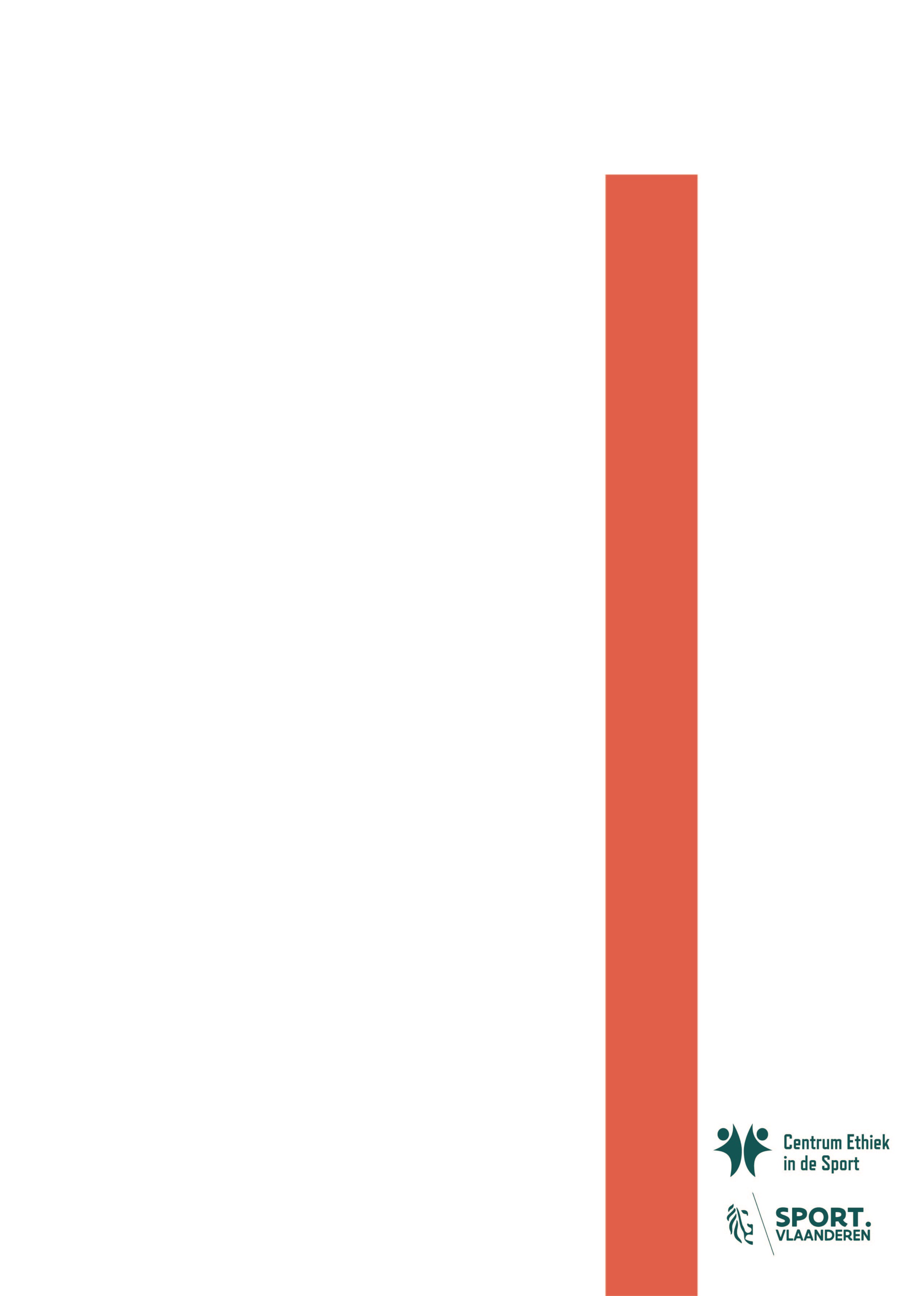 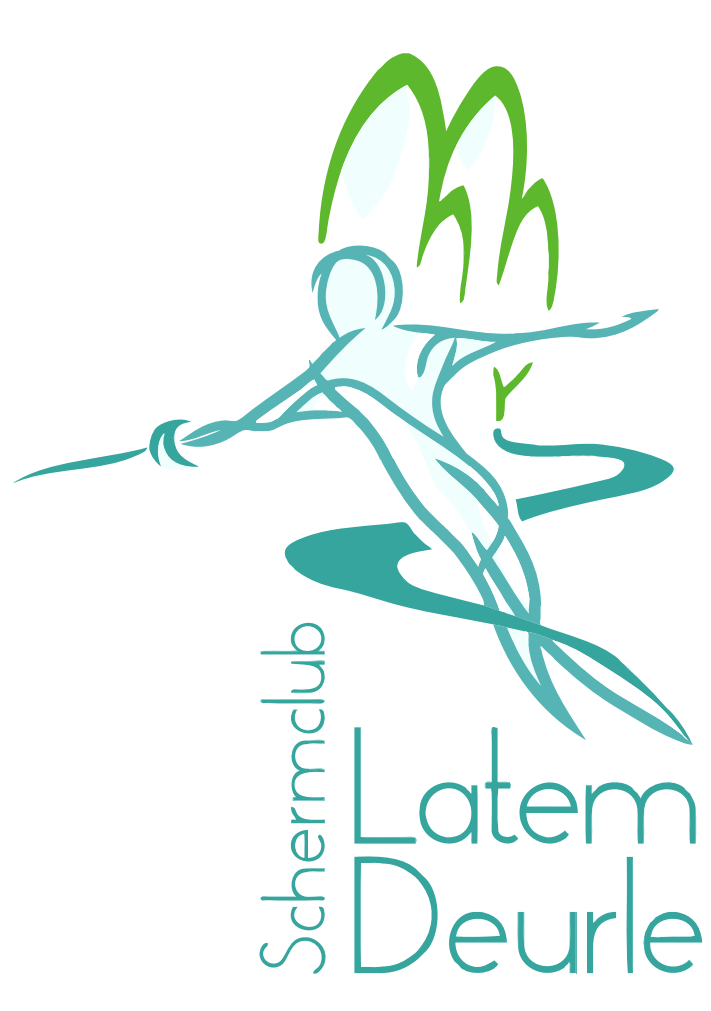 